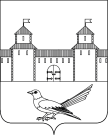 от 05.02.2015г. №_ 20-п В целях снижения смертности детей от внешних причин, руководствуясь статьями 31,34 Устава муниципального образования город Сорочинск, администрация города Сорочинска Оренбургской области постановляет:Утвердить План мероприятий по снижению смертности детей от внешних причин на территории муниципального образования город Сорочинск на 2015-2016 годы (далее – План мероприятий) согласно приложению.Руководителям предприятий, организаций (по согласованию), рекомендовать: - обеспечить выполнение Плана мероприятий в установленные сроки;       Контроль за исполнением настоящего постановления оставляю за собой.Постановление вступает в силу со дня его подписания.Глава  администрации			         			 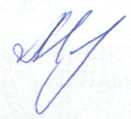 города Сорочинска							Т.П.МелентьеваРазослано: дело, ПЧ-40, ОНД, ОСЗН, ГОО, МО МВД, ГУП КЭС, ГБУЗ «Сорочинская РБ», прокуратуре.									Приложение 									к постановлению администрации 									города Сорочинска 									№ 20-п от 05.02.2015г.План мероприятий по снижению смертности детей от внешних причин на территории муниципального образования город Сорочинск на 2015-2016 годыРасчет рассылки постановления главы администрации города №20-п от 05.02.2015г. «Об утверждении плана мероприятий по снижению смертности детей от внешних причин на территории муниципального образования город Сорочинск на 2015-2016 годы»ГБУЗ «Сорочинская РБ»ГУП КЭСМО МВД РФ «Сорочинский» и ГИБДДГородской отдел образованияОСЗНОтдел надзорной деятельностиПЧ-40ГБУСО «КЦСОН в г.Сорочинске и Сорочинском р-не»Школы города 1, 2, 3, 4, 7, 117филиал ГАОУ СПО "Аграрный техникум" г.СорочинскСорочинский ветеринарный техникум – филиал ФГБОУ ВПО Оренбургский ГАУМУП «Саночистка»Вагановой Е.В.Ивановой О.Н.Администрация города Сорочинска Оренбургской областиП О С Т А Н О В Л Е Н И Е Об утверждении плана мероприятий по снижению смертности детей от внешних причин на территории муниципального образования город Сорочинск на 2015-2016 годы№п/пМероприятияИсполнителиСрок исполненияОжидаемыйрезультатМероприятия по снижению смертности детей от дорожно-транспортных происшествийМероприятия по снижению смертности детей от дорожно-транспортных происшествийМероприятия по снижению смертности детей от дорожно-транспортных происшествийМероприятия по снижению смертности детей от дорожно-транспортных происшествийМероприятия по снижению смертности детей от дорожно-транспортных происшествий1.1Организация и проведение конкурсов, викторин по вопросам безопасности дорожного движения.городской отдел образованияМай, 2015 Сентябрь, 2015Повышение интереса детей к правилам дорожного движения, а также культуре движения по улицам и дорогам1.2Проведение родительских собраний в образовательных учреждениях по вопросам обеспечения детей до 16 лет светоотражающими элементамиМО МВД «Сорочинский»,городской отдел образования2015-2016Снижение количества дорожно-транспортных происшествий с участием детей1.3Рассмотрение вопросов детского дорожно-транспортного травматизма в рамках учебного предмета «Основы безопасности жизнедеятельности»городской отдел образования2015-2016Закрепление навыков безопасного поведения на улицах и дорогах, снижение уровня детского дорожно-транспортного травматизма1.5Изучение правил дорожного поведения и безопасного поведения на дорогах в дошкольных образовательных учрежденияхМО МВД «Сорочинский», ГИБДД,городской отдел образования2015-2016Снижение количества дорожно-транспортных происшествий с участием детей1.6Обучение работников и учащихся образовательных учреждений первой помощи при дорожно-транспортных происшествияхМО МВД «Сорочинский»,городской отдел образования, ГБУЗ «Сорочинская РБ»2015-2016Приобретение работниками и учащимися ОУ навыков оказания первой помощи при дорожно-транспортных происшествияхМероприятия по снижению смертности детей от суицидовМероприятия по снижению смертности детей от суицидовМероприятия по снижению смертности детей от суицидовМероприятия по снижению смертности детей от суицидовМероприятия по снижению смертности детей от суицидов2.1Организация работы с детьми группы риска, оказавшимися в кризисной ситуации, диагностика и консультирование, применение индивидуальных психотерапевтических программ, программ групповой психотерапиигородской отдел образования2015-2016Снижение (преодоление) агрессивности и конфликтности, формирование социальных навыков, социализация детей2.2Создание межведомственной системы оказания социально-реабилитационной помощи детям, находящимся в трудной жизненной ситуацииГБУСО «КЦСОН в г.Сорочинске и Сорочинском районе»,ГБУЗ «Сорочинская РБ», ГОО 2016Ранняя профилактика семейного неблагополучия и смертности детей от самоубийств2.3Организация системы регистрации и хранения данных о попытках суицидов несовершеннолетних, их причин и условийГБУСО «КЦСОН в г.Сорочинске и Сорочинском районе»,ГБУЗ «Сорочинская РБ», ГОО2016Профилактика повторных суицидовМероприятия по снижению смертности детей от убийствМероприятия по снижению смертности детей от убийствМероприятия по снижению смертности детей от убийствМероприятия по снижению смертности детей от убийствМероприятия по снижению смертности детей от убийств3.1Реализация комплексных мер по стимулированию участия населения в деятельности добровольных народных дружинМО МВД «Сорочинский», администрация города (Черных И.Н.)2015-2016Устранение причин и условий, способствующих совершению преступлений и смертности детей от убийств3.2Укрепление материально-технической базы полиции общественной безопасности для повышения мобильности наружных нарядовМО МВД «Сорочинский»2016Устранение причин и условий, способствующих совершению преступлений и смертности детей от убийствМероприятия по снижению смертности детей от утопленийМероприятия по снижению смертности детей от утопленийМероприятия по снижению смертности детей от утопленийМероприятия по снижению смертности детей от утопленийМероприятия по снижению смертности детей от утоплений4.1Изучение вопросов безопасного поведения детей на водоёмах в рамках учебного предмета «Основы безопасности жизнедеятельности»городской отдел образования, ОО2015-2016Предупреждение несчастных случаев и гибели детей на водоёмах4.2Проведение городской акции «Не допустим гибели детей на водоёмах»городской отдел образования, ОО2016Информирование детей о безопасном поведении на водоёмах, предупреждение несчастных случаев и гибели детей4.3Обучение работников образовательных учреждений и учащихся оказанию первой помощи при утопленияхГБУЗ «Сорочинская РБ»,городской отдел образования2015-2016Приобретение работниками образовательных учреждений и учащимися навыков оказания первой помощи при утоплениях4.4Активизации движения «Юный пожарник», увеличение численности детских формирований городской отдел образования2015-2016Предупреждение смертности детей на водоёмах4.5Изготовление и размещение баннеров по темам: меры безопасности на водоёмах города, меры предупреждения и защиты от чрезвычайных ситуацийАдминистрация города, МУП «Саночистка»2016Предупреждение смертности детей на водоёмах4.6Проведение бесед в лагерях дневного пребывания на тему «Безопасное поведение на водоёмах»городской отдел образования2015-2016Предупреждение смертности детей на водоёмахМероприятия по снижению смертности детей от несчастных случаев, вызванных воздействием электрического токаМероприятия по снижению смертности детей от несчастных случаев, вызванных воздействием электрического токаМероприятия по снижению смертности детей от несчастных случаев, вызванных воздействием электрического токаМероприятия по снижению смертности детей от несчастных случаев, вызванных воздействием электрического токаМероприятия по снижению смертности детей от несчастных случаев, вызванных воздействием электрического тока5.1Популяризация знаний в области электробезопасности среди учащихся образовательных учреждений, сотрудников КЦСОНАдминистрация города, Сорочинский КЭС,городской отдел образования, КЦСОН  2015-2016Профилактика детского травматизма; повышение информированности детей в области электробезопасности5.2Проведение тематических конкурсов рисунков и стиховСорочинский КЭС,городской отдел образования  2015-2016Информирование о мерах безопасности при пользовании электричеством; предупреждение несчастных случаев, травматизма и гибели детей5.3Обучение работников образовательных учреждений и учащихся оказанию первой помощи при воздействии электрического токаГБУЗ «Сорочинская РБ»,городской отдел образования2015-2016Приобретение работниками образовательных учреждений и учащимися навыков оказания первой помощи при воздействии электрического токаМероприятия по снижению смертности детей от несчастных случаев, вызванных воздействием дыма, огня и пламениМероприятия по снижению смертности детей от несчастных случаев, вызванных воздействием дыма, огня и пламениМероприятия по снижению смертности детей от несчастных случаев, вызванных воздействием дыма, огня и пламениМероприятия по снижению смертности детей от несчастных случаев, вызванных воздействием дыма, огня и пламениМероприятия по снижению смертности детей от несчастных случаев, вызванных воздействием дыма, огня и пламени6.1Организация и проведение экскурсий для учащихся общеобразовательных учреждений в 40 пожарную часть40 ПЧ,городской отдел образования2015-2016Повышение информированности детей в области пожарной безопасности6.2Проведение акций «День пожарной безопасности» в образовательных учрежденияхОтдел надзорной деятельности,городской отдел образования2015-2016Формирование у детей навыков осторожного обращения с огнём, недопустимости использования легко воспламеняющихся предметов, разведению костров6.3Проведение городского конкурса «Лучшая по пожарной безопасности школа города Сорочинска»Отдел надзорной деятельности,городской отдел образования2015-2016Повышение мотивации учащихся к соблюдению правил пожарной безопасности6.4Организация изучения учащимися образовательных учреждений основ пожарной безопасности в рамках учебного предмета «Основы безопасности жизнедеятельности»Отдел надзорной деятельности,городской отдел образования2015-2016Популяризация знаний в области пожарной безопасности, предупреждение возникновения чрезвычайных ситуаций с участием детей6.5Проведение городского  конкурса «Юный пожарный»Отдел надзорной деятельности,городской отдел образования2015-2016Популяризация знаний в области пожарной безопасности, предупреждение возникновения чрезвычайных ситуаций с участием детей6.6Организация трансляции социальной рекламы по местному телевидению и газетахОтдел надзорной деятельности2015-2016Популяризация знаний в области пожарной безопасности, предупреждение возникновения чрезвычайных ситуаций с участием детей6.7Проведение пожарно-технических минимумов и инструктажей по ПБ с работниками образовательных учреждений городаОтдел надзорной деятельности,ПЧ-40,городской отдел образования2015-2016Популяризация знаний в области пожарной безопасности, предупреждение возникновения чрезвычайных ситуаций с участием детей6.8Обучение работников образовательных учреждений и учащихся оказанию первой помощи при воздействии огняГБУЗ «Сорочинская РБ»,городской отдел образования2015-2016Приобретение работниками образовательных учреждений и учащимися навыков оказания первой помощи при воздействии огняМероприятия по снижению смертности детей от случайных отравлений алкоголем и психоактивными веществамиМероприятия по снижению смертности детей от случайных отравлений алкоголем и психоактивными веществамиМероприятия по снижению смертности детей от случайных отравлений алкоголем и психоактивными веществамиМероприятия по снижению смертности детей от случайных отравлений алкоголем и психоактивными веществамиМероприятия по снижению смертности детей от случайных отравлений алкоголем и психоактивными веществами7.1Изучение вопросов здорового и безопасного образа жизни (включая темы о вреде алкоголя) в рамках учебных предметов «Основы безопасности жизнедеятельности», «Биология»городской отдел образования2015-2016Формирование у детей потребности в здоровом и безопасном образе жизни7.2Реализация планов воспитательной работы общеобразовательных учреждений мероприятий, направленных на формирование здорового образа жизни, профилактику потребления психоактивных веществгородской отдел образования2015-2016Предупреждение смертности детей от отравлений психоактивными веществами7.3Проведение акций: - Акция «Помоги ребенку»- Операция «Подросток»Месячник профилактики алкоголизма, наркомании и табакокуренияГБУЗ «Сорочинская РБ»,городской отдел образования2015-2016Предупреждение смертности детей от отравлений психоактивными веществами7.4Организация постоянно действующих обучающих семинаров для психологов и социальных педагогов общеобразовательных учрежденийГБУЗ «Сорочинская РБ»,городской отдел образования2015-2016Предупреждение смертности детей от отравлений психоактивными веществами7.5Обучение работников образовательных учреждений и учащихся оказанию первой помощи при отравлениях алкоголем, психоактивными веществамиГБУЗ «Сорочинская РБ»,городской отдел образования2015-2016Приобретение работниками образовательных учреждений и учащимися навыков оказания первой помощи при отравлениях алкоголем, психоактивными веществамиМероприятия по снижению смертности от иных поврежденийМероприятия по снижению смертности от иных поврежденийМероприятия по снижению смертности от иных поврежденийМероприятия по снижению смертности от иных поврежденийМероприятия по снижению смертности от иных повреждений8.1Обучение работников и учащихся образовательных учреждений оказанию первой помощи при несчастных случаяхГБУЗ «Сорочинская РБ»,городской отдел образования2015-2016Приобретение работниками образовательных учреждений и учащимися навыков оказания первой помощи при несчастных случаях